

Creating Customized Competency-Based 
Learning Paths to Help Students Reach the Finish Line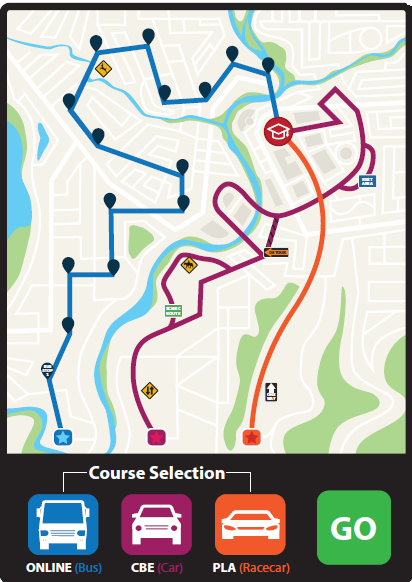 